PHARMACEUTICAL &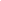 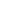 HEALTHCARE MARKETINGTypical Course Sequence				         Beginning with the class of 2014 				Summer 2017[SC] Signature courses (6)		[VC] Variable courses (6-9)	[ILC] Integrated Learning courses (3)[BC] HSB Core (10)			ELECTIVES (6)			[MAJ] Courses in Major (6)1ACC 101EC Excel Competency is a non-credit online course in conjunction with ACC 101.  Competency in Excel must be demonstrated by all first-year business students in the fall semester.2For ILC courses #2 and #3, the student can choose from the following selection of courses determined by the department or propose an alternative course that enhances learning for the type of industry position you are seeking:    ART 173 Digital Photography I	ENG 261 Reporting & Writing	POL 113 Intro to Comparative Politics   PSY 100 Introductory Psychology	PSY 200 Personality	PSY 122 Abnormal Psych for Non-Majors   SOC 102 Social Problems	SOC/IHS 217 Mental Health & Society	THE 366 Christian Medical EthicsOverlays:  In selecting courses, students will be required to identify courses that meet the overlay requirements in the areas of 1) Diversity, Globalization or Non-Western Area Studies, 2) Ethics Intensive and 3) Writing Intensive.   Many of the courses already in your schedule may cover these areas.This Course Sequence is based on the courses offered in the summer session.  Summer courses are subject to change.GEP	PHARMACEUTICAL & HEALTHCARE MARKETING (total of 40 courses)    Summer 2017STUDENTS: This checklist is in order of graduation requirements for your major. Be sure to review the notes on the opposite page as well as the on-line course catalog for more specific guidelines.GEP Signature Courses [SC] 	(6 courses)____	______		First Year Seminar Selection – Your Course Title: __________________________________	______		Faith and Reason Selection – Your Course Title: __________________________________	ENG 102	Texts and Contexts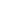 ____ 	HIS 154		Forging the Modern World____	PHL 154	Moral Foundations____	THE 154	Faith, Justice and the Catholic TraditionVariable Courses [VC]		(9 courses)____		Fine Arts and Literature Selection – Your Course Title: __________________________________		ECN 101 Microeconomics____		ENG 101 Craft of Language ____	____	Non-Native Language (1-2 semesters depending on level)____		Laboratory Science Selection – BIO 165 + 165L Exploring the Living World + Lab____		Math Beauty Selection – Your Course Title: __________________________________		Philosophical Anthropology Selection: – Your Course Title: __________________________________		Religious Difference Selection – Your Course Title: ______________________________Integrated Learning Courses [ILC]	(3 courses)____	ILC #1	ECN 102 Macroeconomics____	ILC #2	2Integrated Learning Course #2 – Choose from options on other side.____	ILC #3	2Integrated Learning Course #3 – Choose from options on other side.Business Core Required Courses [BC]	(3 courses)____	1ACC 101EC	Excel Competency____ 	ACC 101	Financial Accounting____ 	ACC 102	Managerial Accounting____ 	DSS 200	Introduction to Info Systems____ 	DSS 210	Business Statistics____	DSS 220	Business Analytics____	FIN 200		Introduction to Finance____	MGT 360	Legal Environment of Business I____	MGT 110/120	110 Essentials of Organ Behavior 			or 120 Essentials of Management____	MKT 201	Principles of MarketingCourses in Major [MAJ]		(6 courses)____	PMK 211	Pharmaceutical Marketing Environment		Other PMK Courses:____	PMK 221	Pharmaceutical Marketing Research		PMK 180   Patient Access to Healthcare____	PMK 331	Pharmaceutical Sales Management		PMK 465   Advanced Marketing Research____	PMK 341	Supply Chain Management and Pricing		PMK 471   Pharm Mkt Strategy & Planning II____	PMK 351	Pharmaceutical Promotions Management		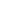 ____	PMK 461		Pharm Marketing Strategy & Planning IFree Electives 		(6 courses)____	Free Elective 		____	Free Elective____	Free Elective		____	Free Elective ____	Free Elective		____	Free Elective FALLSPRINGSUMMERFIRST YEAR1ACC 101EC Excel Competency (1 cr.)ACC 101  Financial Accounting [BC]ACC 102  Managerial Accounting [BC]DSS 200 Intro to Info Systems [BC]ENG 101  Craft of Language [VC]ENG 102  Texts & Contexts [SC]DSS 210 Business Statistics [BC]First Year Seminar [SC]MGT 110 or MGT 120 (either one)[BC]FIN 200 Intro to Finance [BC]Math Beauty [VC] ECN 101 Microeconomics [VC]MKT 201 Principles of Marketing [BC]Foreign Language [VC]Foreign Language [VC]PHL 154 Moral Foundations [SC] SOPHOMORE YEARWORKPMK 211  Pharm Mkt Environ [MAJ]ECN 102 Macroeconomics [ILC #1]WORKPMK 341 Supply Chain Mgmt [MAJ]HIS 154 Forging the Modern World [SC]WORKPMK 351 Pharm Promo Mgmt [MAJ]MGT 360 Legal Env of Business [BC]WORKTHE 154 Faith, Justice, Cath Trad [SC]Philosophical Anthropology Select [VC]WORKBIO 165+165L Explore Liv World [VC]Religious Difference Selection [VC]JUNIOR YEARWORKWORKPMK 221  Pharm Mkt Research [MAJ]WORKWORKPMK 331 Pharm Sales Mgmt [MAJ]WORKWORKDSS 220 Business Analytics [BC]WORKWORK2Integrated Learning Course [ILC #2]WORKWORKELECTIVEWORKWORKSENIOR YEARPMK 461 Pharm Mkt Strategy I [MAJ]Fine Arts/Literature Selection [VC]BUS 495 Business Policy [BC]2Integrated Learning Course [ILC #3]Faith & Reason Selection [SC]ELECTIVEELECTIVEELECTIVEELECTIVEELECTIVE